Appendix 2. Distribution of the numbers of mapped read pairs and expressed genes of the 40 samples.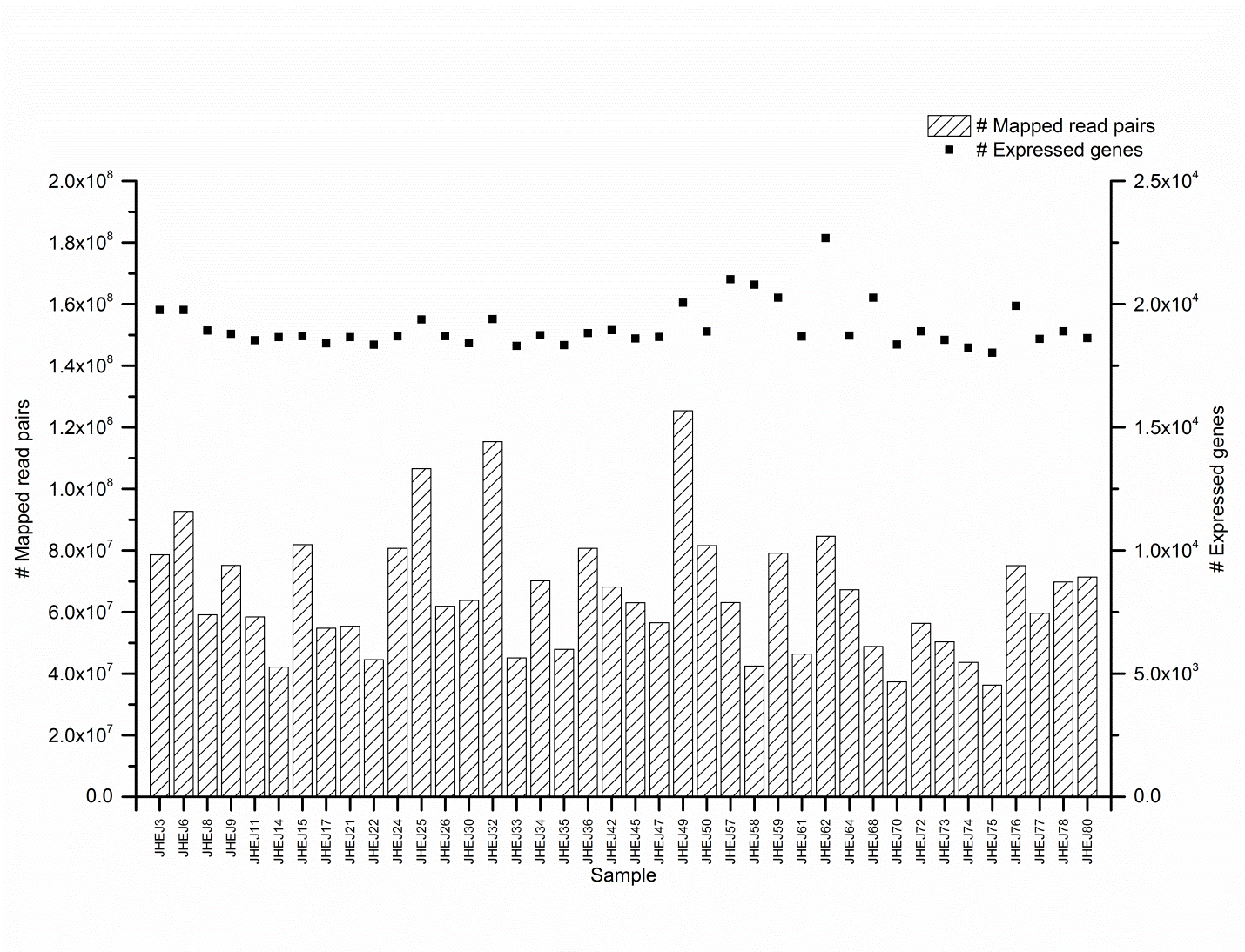 